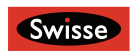 Swisse recognises footy’s unsung heroes with Best Off Ground competitionThe winner will receive two tickets to the 2019 Toyota AFL Grand FinalMelbourne, Australia. 11 July 2019. Returning for its third year, Swisse is bringing back its Best Off Ground competition to champion the incredible dedication and passion of football’s unsung heroes. From team managers to trainers, time keepers to ground keepers, the competition celebrates the off-ground, behind-the-scenes legends who are as integral to their footy club as the players themselves; giving up their time and offering their heart and soul to their club. Stuart Diamond, Swisse Marketing Director ANZ says, “we’re thrilled to be bringing back the Swisse Best Off Ground competition for the third year running. Footy is so much more than just a game and at Swisse we firmly believe in celebrating the everyday heroes whose passion and drive make the success of their team or club possible.”If you know a local legend, hard-working angel or big-hearted helper at your footy club, head to the Swisse website to nominate them and tell us why they deserve to win. Nominees will be in with the chance of winning two tickets to the 2019 Toyota AFL Grand Final plus $5,000 towards their footy club. Second and third place each receive $2,000 towards their footy club.Competition closes Sunday 21 July 2019.To nominate your Best Off Ground unsung hero, visit: https://swisse.com.au/content-hubs/best-off-ground#SwisseBestOffGround-ENDS-For further information please contact:Annabel Jenkinsannabelj@noisybeast.com 